Ո Ր Ո Շ ՈՒ Մ«10» հոկտեմբերի  2023 թվականի N 200 -Ա                          ՀԱՅԱՍՏԱՆԻ ՀԱՆՐԱՊԵՏՈՒԹՅԱՆ ՇԻՐԱԿԻ ՄԱՐԶԻԳՅՈՒՄՐԻ ՀԱՄԱՅՆՔԻ ««ՄՈՒՇ» ԶԱՐԳԱՑՄԱՆ ԿԵՆՏՐՈՆ» ՀԱՍԱՐԱԿԱԿԱՆ ԿԱԶՄԱԿԵՐՊՈՒԹՅԱՆԸ ՆՎԻՐԱՏՎՈՒԹՅՈՒՆ ՀԱՏԿԱՑՆԵԼՈՒ ՄԱՍԻՆՂեկավարվելով «Տեղական ինքնակառավարման մասին» օրենքի 18-րդ հոդվածի 1-ին մասի   42-րդ կետով, Հայաստանի Հանրապետության Շիրակի մարզի Գյումրի համայնքի ավագանու 2017 թվականի նոյեմբերի 06-ի N 119-Ն որոշման 1-ին կետով հաստատված կարգի 10-րդ և 11-րդ կետերի դրույթներով, հիմք ընդունելով Հայաստանի Հանրապետության Շիրակի մարզի Գյումրի համայնքի  ««Մուշ» զարգացման կենտրոն» հասարակական կազմակերպության (այսուհետ՝ կազմակերպություն) տնօրենի գրությունը՝ ուղղված Գյումրի համայնքի ղեկավարին (Գյումրու համայնքապետարան մուտքագրված` 2023 թվականի սեպտեմբերի 18-ի N 19620, սեպտեմբերի 29-ի N 20709, սեպտեմեբերի 25-ի N 20380 և հոկտեմբերի 03-ի N 21025 թվագրություններով)՝ Հայաստանի Հանրապետության Շիրակի մարզի Գյումրի համայնքի ավագանին որոշում է. 1. Կազմակերպությանը որպես նվիրատվություն հատկացնել 1 419 800 (մեկ միլիոն չորս հարյուր տասնինը հազար ութ հարյուր) Հայաստանի Հանրապետության դրամ՝ անվտանգության համակարգի տեղադրման, խոհանոցի, սանհանգույցների վերանորոգման և էլեկտրական սալօջախի ձեռքբերման համար:2. Կազմակերպության նորաբաց մասնաճյուղի երկու խմբերի աշխատանքները սկսելու նպատակով նոր հաստիքների ավելացման համար որպես նվիրատվություն հատկացնել 1 461 308 (մեկ միլիոն չորս հարյուր վաթսունմեկ հազար երեք հարյուր ութ) Հայաստանի Հանրապետության դրամ: 3. Հանձնարարել Հայաստանի Հանրապետության Շիրակի մարզի Գյումրու համայնքապետարանի աշխատակազմի ֆինանսատնտեսագիտական բաժնի  պետ-գլխավոր ֆինանսիստին սույն որոշման 1-ին և 2-րդ կետերում նշված գումարների հատկացումը կատարել Հայաստանի Հանրապետության Շիրակի մարզի Գյումրի համայնքի 2023 թվականի բյուջեի 9/6/1 գործառական դասակարգման (4819) «Նվիրատվություններ այլ շահույթ չհետապնդող կազմակերպություններին» տնտեսագիտական դասակարգման հոդվածից՝ օրենքով սահմանված կարգով:4. Սույն որոշումն ուժի մեջ է մտնում կազմակերպության տնօրենին պատշաճ իրազեկելու օրվան հաջորդող օրվանից՝ բացառությամբ 2-րդ կետի, որն ուժի մեջ է մտնում սույն թվականի նոյեմբերի 01-ից:Կողմ (26)                                   Դեմ (0)                           Ձեռնպահ (0)ՀԱՅԱՍՏԱՆԻ ՀԱՆՐԱՊԵՏՈՒԹՅԱՆՇԻՐԱԿԻՄԱՐԶԻ ԳՅՈՒՄՐԻ ՀԱՄԱՅՆՔԻ ՂԵԿԱՎԱՐ    		                         ՎԱՐԴԳԵՍ  ՍԱՄՍՈՆՅԱՆԻՍԿԱԿԱՆԻՀԵՏ ՃԻՇՏ է՝  ԱՇԽԱՏԱԿԱԶՄԻ ՔԱՐՏՈՒՂԱՐ                                                                          ԿԱՐԵՆ  ԲԱԴԱԼՅԱՆք.Գյումրի«10» հոկտեմբերի 2023 թվական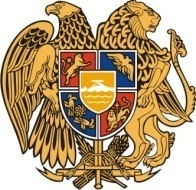 Հ Ա Յ Ա Ս Տ Ա Ն ԻՀ Ա Ն Ր Ա Պ Ե Տ Ո Ւ Թ Յ ՈՒ ՆՇ Ի Ր Ա Կ Ի   Մ Ա Ր Զ Գ Յ ՈՒ Մ Ր Ի   Հ Ա Մ Ա Յ Ն Ք Ի   Ա Վ Ա Գ Ա Ն Ի3104 , Գյումրի, Վարդանանց հրապարակ 1Հեռ. (+374  312)  2-22-00; Ֆաքս (+374  312)  3-26-06Էլ. փոստ gyumri@gyumri.amՎ.ՍամսոնյանԳ.ՄելիքյանԼ.ՍանոյանՄ.ՍահակյանՏ.ՀովհաննիսյանՆ.ՊողոսյանԳ.ՊասկևիչյանԽ.ՎարաժյանՍ.ՀովհաննիսյանՀ.ԱսատրյանՍ.ԽուբեսարյանԱ.ՊապիկյանՀ.ՆիկողոսյանՔ.Հարությունյան Ն.ՂազարյանԵ.ԽանամիրյանՇ.ԱրամյանԼ.ՄուրադյանՀ.ՍտեփանյանՎ.ՀակոբյանԿ.Սոսյան Ս.ԱդամյանԳ.Մանուկյան Կ.ՄալխասյանՆ.ՄիրզոյանՀ.Մարգարյան 